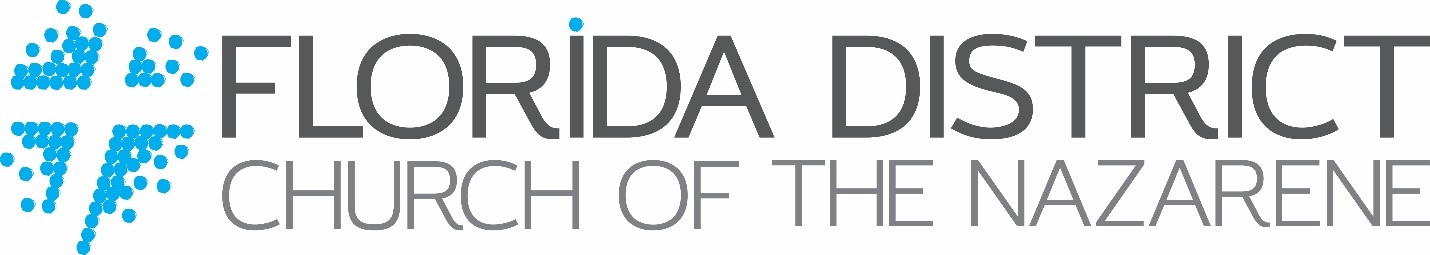 COMPTE À REBOURS DES PASTEURS POUR L’ASSEMBLÉE DE DISTRICT 2024(Un scénario de calendrier recommandé ; mis à jour le 10/11/2023)JANVIER 2024Janvier (2e ou 3e semaine) IMPORTANT : L'ordre du jour de cette réunion du conseil d'administration devrait inclure . . .• Approuver une liste de membres mise à jour (Manuel 133)• Approuver les membres du comité de nomination (Manuel 113.10)• Nomination d'un comité d'audit local (Manuel 129.23)• Examiner les progrès réalisés dans les paiements de répartition par rapport à l'objectif de 100 % (Manuel 130).• Décider quand tenir la réunion annuelle de l'église locale (en mars) et si elle doit s'étendre sur plus d'une journée.11, 18, 25 janvier 1ère, 2ème et 3ème table ronde des pasteurs responsables de zone régionale (obligatoire)      (Déjeuner prévu pour la réunion des pasteurs principaux, mais pas pour les invites aux interviews dans l'après-midi)Jeudi 11 Janvier  Pasteurs régionaux du Nord RT @ Gainesville CityLight Church à partir de 9h00.Archer, Communauté japonaise Archer, Gainesville CityLight, Green Cove Springs One Heart, Interlachen Torre de Alabanza, Jacksonville Arabic, Jacksonville Blessing, Jacksonville Central, Jacksonville First, Jacksonville International Bible, Jacksonville Lighthouse, Jacksonville Oak Hill, Jacksonville Revive, Jacksonville University Boulevard, Lake City, Leesburg, Live Oak, Monticello, Monticello Bethel Iglesia, Ocala Comunidad Cristiana Koinonia, Ocala First, Ocala Prince Of Peace, Ocala West, Orange Park, St. Augustine, St. Johns Faith Community, St. Johns Trinitas, Suwannee River , Tallahassee First, Tallahassee New Life, communauté de Trenton.Jeudi 18 Janvier East Central Pastors RT @ Kissimmee First Church à partir de 9h00.Apopka Calvary, Apopka Casa del Rey, Apopka First Haitian, Apopka Springhill, Clermont Citrus Heights, Cocoa Launch Pointe (PAC), Deland, Deland Luz Y Verdad, Deltona Life Fellowship, Deltona Nueva Vida, Eustis, Geneva Living Word, Kissimmee Arabic, Kissimmee Casa De Vida, Kissimmee First, Lake Mary GracePointe, Longwood Parkside, Mascotte Casa De Dios, Melbourne Comunidad Cristiana Renacer, Melbourne First, Melbourne Mosaic (PAC), Merritt Island, Oak Hill First, Orlando Bethesda Haitian, Orlando Centre Pointe Community, Orlando Ebenezer haïtien, Orlando Grace Tabernacle, Orlando Heart Of Mercy, Orlando Light Of The World (haïtien), Orlando Metro West, Orlando New Life Community, Orlando Renuevo En Plenitud, Orlando Second Haitian, Orlando The Way To Calvary, Orlando Union Park, Orlando United, Orlando vietnamien, Palm Bay Christian Life, Palm Bay First Haitian, Port Orange, Rockledge Cross Bridge, St. Cloud, St. Cloud Camina (hispanique), Sebastian Church At The Cross, Tavares All Nations – Tout Nasyon, Tavares One Fondation, Calvaire de Titusville, Vero Beach, Communauté familiale Winter Garden Faith, Winter Garden Portugais (PAC).​ Jeudi 25 Janvier  West Central Pastors RT @ Zephyrhills Church à partir de 9h00Bartow Oasis De Esperanza, Clearwater First, Clearwater Iglesia, Gulfport El Semrador, Haines City First Haitian, Haines City Renacer Familiar, Hernando Lake Alfred Lugar de Restauracion (PAC), Lake Wales Hispanic, Lakeland Family Church (PAC), Lakeland First Haitian, Lakeland Highland Park, Lakeland Lake Gibson, Lakeland Nuevo Amanecer, Largo First, Largo Living Hope, Mulberry Iglesia Nazareno Familia De Dios, New Port Richey First, Pinellas vietnamien, Plant City Beraca Family, Plant City Center of Onction, Plant City Community, Port Richey Living Faith, Riverview Gateway, Spring Hill Calvary, St. Petersburg Crossroads, St. Petersburg Lealman, Tampa CrossPointe, Tampa Community, Tampa First Hispanic, Tampa First vietnamien, Tampa Town 'N' Country, Wesley Chapel, Wesley Chapel Fe De Oro , Winter Haven @ Brooksdale, Winter Haven Centro De Adoracion Familiar, Winter Haven First, Winter Haven First Haitian, Zephyrhills.11, 18, 25 janvier 1er, 2e et 3e journée d’entretiens sur les licences de district BOM de zone régionale –À partir de 13h00Tous les entretiens de licence pour les districts du Nord, du Centre-Est et du Centre-Ouest se font UNIQUEMENT sur rendez-vous et auraient dû être programmés avant la date limite du 15 Novembre.***Les pasteurs principaux doivent assister aux entretiens de l'après-midi avec toute personne recommandée pour une licence de 1er district. ***FÉVRIER 2024Février (2e ou 3e semaine) Réunion mensuelle du conseil d'administration de l'église localeTerminez les affaires de janvier que vous n'avez pas terminées, en ce qui concerne	• Listes des membres	• Comité de nomination et comité d'audit	• Examinez vos progrès vers le paiement à 100 % des répartitions.15 Février (Jeudi) Réunion du Conseil ministériel du districtLe conseil d'administration se réunira pour faire des recommandations d'accréditation à l'assemblée de district.25 Février (Dimanche) Dernier dimanche de l'année ecclésiastique 2023-2425 Février (Dimanche) Annonce de la réunion annuelle de l'église locale – chaire et bulletin.29 Février (Jeudi) Fin de l'année fiscale 2023-24 pour les églises locales et le district ;• Commencer à rassembler des informations statistiques pour le rapport annuel du pasteur (APR).o La vidéo de présentation des utilisateurs de l'église locale de l'APR peut être trouvée ici pour plus d'informations.• Commencer la rédaction du rapport écrit du Pasteur principal au district (format en ligne reçu du district, en utilisant le (tableau de bord du Pasteur)                                                      https://www.app.floridanaz.comMARS 20241er Mars (Vendredi), la nouvelle année fiscale 2024-25 commence aujourd'hui.3 Mars (Dimanche) Annonce de la réunion annuelle de l'église locale – chaire et bulletin.• Le comité de nomination devrait avoir terminé son travail.• Le trésorier local doit avoir complété le rapport annuel.4 Mars (Lundi) En cas de doute, vérifiez auprès du trésorier local et de l'adjoint du district.trésorière (Mary Egidio, email est mary@floridanaz.com) pour fairebien sûr, toutes les répartitions sont payées pour l'année 2023-24 ET effectuent le premier paiement des répartitions pour le nouvel exercice 2024-25.​4 Mars (2e ou 3e semaine) Réunion mensuelle du conseil d'administration de l'église locale ;L'ordre du jour devrait inclure . . .• Adopter un budget pour le nouvel exercice 2024-25, si cela n'a pas déjà été fait, et le préparer pour sa distribution lors de la réunion annuelle de l'église. Il s'agit de la dernière réunion du conseil d'administration de l'église locale 2023-24.• Remplissez le document simple MAP/compréhension écrite, signez et envoyez une copie au centre de ressources du district.6 Mars (Mercredi) Réunion annuelle de l'église locale, partie 1 – Rapports etApprobation du scrutin.• Distribuer les rapports annuels imprimés/numériques à la congrégation.• Révisez les manuels 113.7, 113.9, 113.11 et 113.14 pendant que vous vous préparez pour l'assemblée annuelle.10 Mars (Dimanche) Annonce de la deuxième partie de l'assemblée annuelle – Vote.Réunion annuelle de l'église locale, partie 2 – Vote, après le service. Mettez des rapports imprimés à la disposition de tous ceux qui n’étaient pas présents le 6 mars.  11-13 Mars (du Lundi au Mercredi) Pasteurs principaux et dirigeants des départements ministériels. . .• Préparer les formulaires et les rapports d'assemblée de district basés sur la réunion annuelle de l'église locale ;• Remplissez l'APR en ligne cette semaine, avant le mercredi 13 mars, ainsi que tous les autres formulaires de district via le tableau de bord des pasteurs.  13 Mars (Mercredi), Journée de rapport des Pasteurs de district (DATE LIMITE FINALE) :• L'APR (Rapport Annuel des Pasteurs) doit être complété en ligne• Tous les formulaires DA soumis via le tableau de bord du pasteur. 13 Mars (Mercredi) Rapport écrit du pasteur principal (DATE LIMITE FINALE) ce rapport écrit doit être complété en ligne via le tableau de bord de votre pasteur (il est soumis au DS et imprimé dans le manuel de l'Assemblée de district).  17 Mars (Dimanche) Informez l'église locale que le TAEG a été soumis et . . .• Des entretiens avec le conseil ministériel du district ont eu lieu• Commencer à promouvoir l'assemblée de district (informations médiatiques du district).• Annoncer les résultats des élections à l'assemblée annuelle de l'église locale.• Présentez le conseil d'administration de votre église locale nouvellement élu et commandez/priez pour eux.18 Mars (Lundi) Tableau de bord du pasteur et site Web du district de Floridecliquez sur différents onglets d’inscription à partir des liens ci-dessus.• Inscrivez les délégués à District Advance en ligne via le tableau de bord/la boîte à outils.• Inscrivez les enfants à Kids Advance via le site Web du district de Floride sous les liens District Advance.• Réservez et achetez des repas sur place via le site Web du district de Floride sous les liens District Advance.• Mettre à jour les réservations d'hôtel pour les déléguéso Ajouter/modifier les noms de toute réservation précédemment réservée.o Annuler toutes les réservations inutiles.o Communiquez les numéros de confirmation, l'adresse de l'hôtel, les numéros de téléphone à vos délégués.24 Mars (Dimanche) Dimanche des Rameaux27 Mars (Mercredi) Formulaire de rapport du président de la MNI locale provenant du tableau de bord du pasteur29 Mars (Vendredi) Vendredi saint29 Mars (Vendredi) Rapport annuel du ministre (Pour ceux qui ne sont pas pasteur principal d'une église locale), ce rapport annuel doit être complété en ligne (Rapport annuel du ministre) comme l'exige le manuel.31 Mars (dimanche) PâquesAVRIL 20247 Avril (premier dimanche) Continuez à promouvoir District Advance auprès de votre congrégation.2 ou 4 Avril (Mardi) Rencontrez le nouveau conseil de l'église locale pour la première fois.    9 Avril (Mardi) DATE LIMITE pour finaliser : (10 jours avant Advance)• Inscription des délégués (tableau de bord des pasteurs/en ligne)• Réservations de repas pour la délégation du District Advance, les invités et les enfants (https://www.floridanaz.com/FL District Website)• Inscrivez les enfants à Kids Advance (site Web du district de FL)19-20 Avril 2024Avance de district@Église du parc Highland4777, chemin Lakeland Highlands,Lakeland, Floride 33813